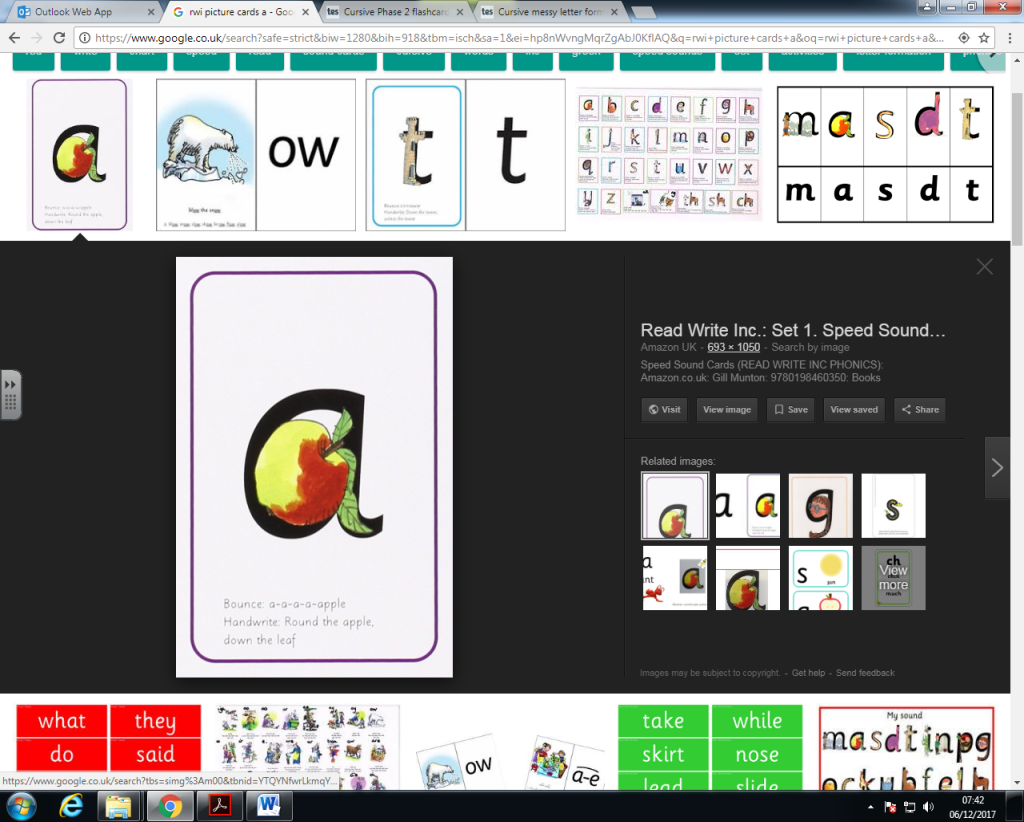 Away we go…around the apple and down the leaf 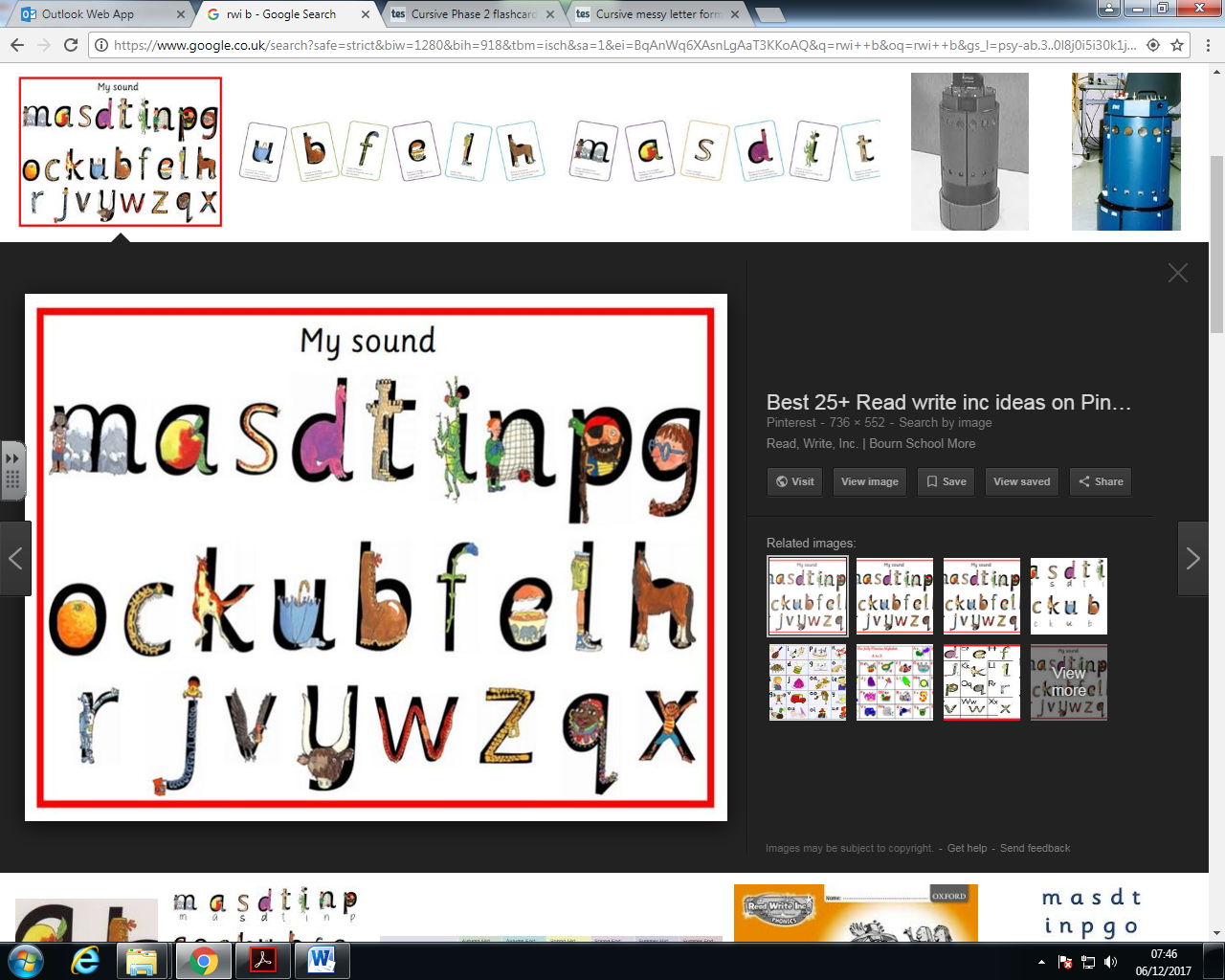 Away we go… down the laces to the heel then around the toe 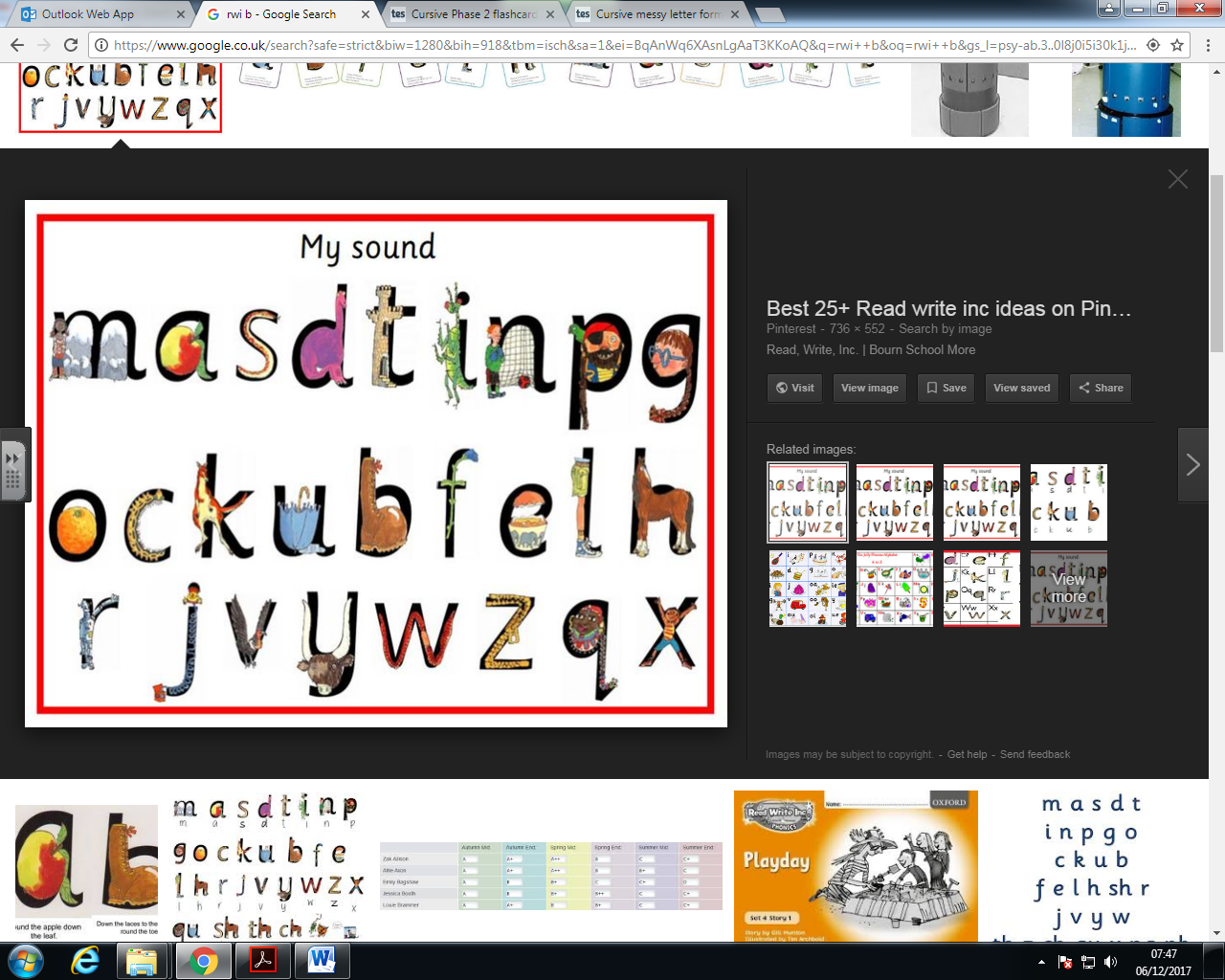 Away we go… curl around the caterpillar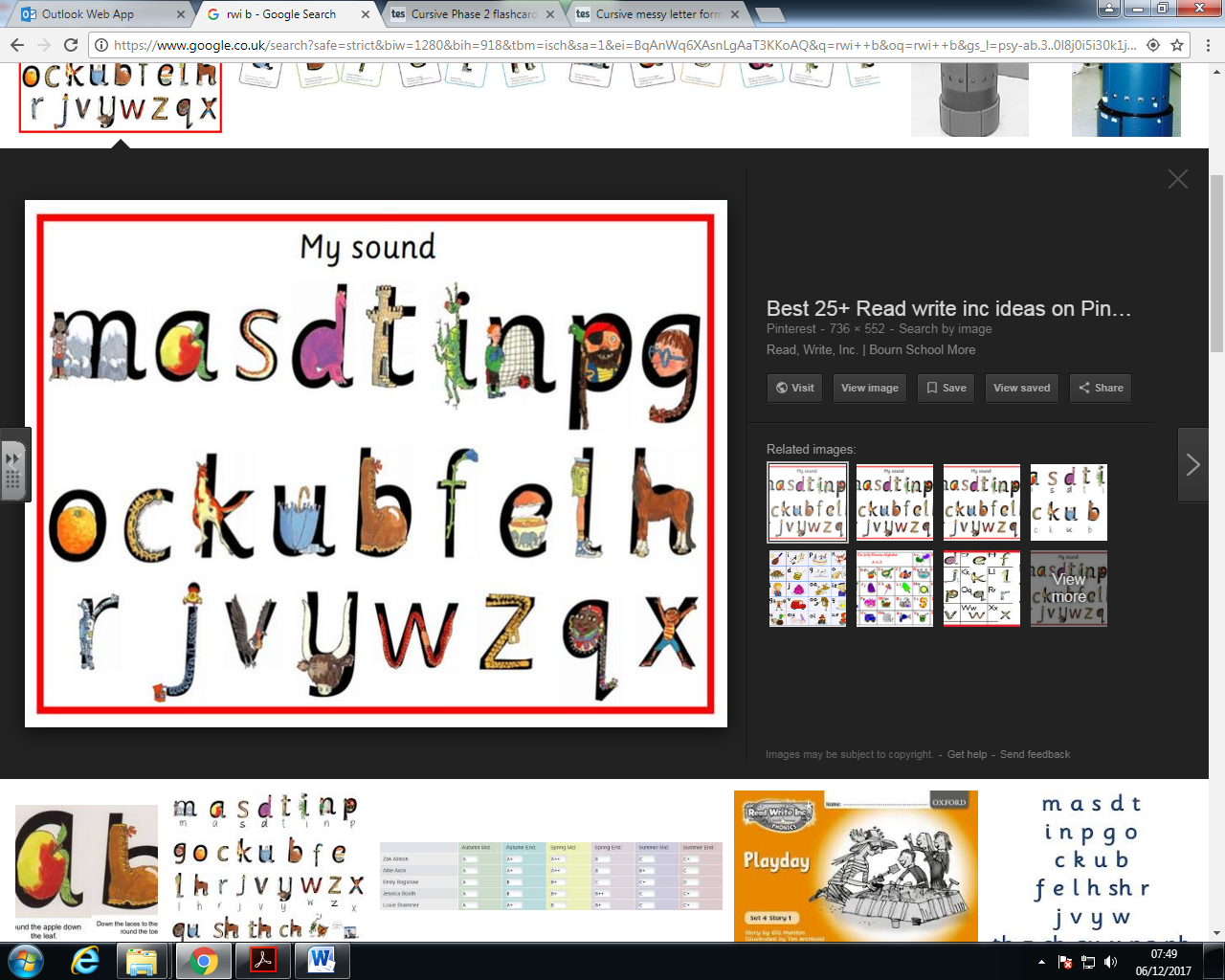 Away we go… around the dinosaur’s bottom, up his tall neck and down to his toes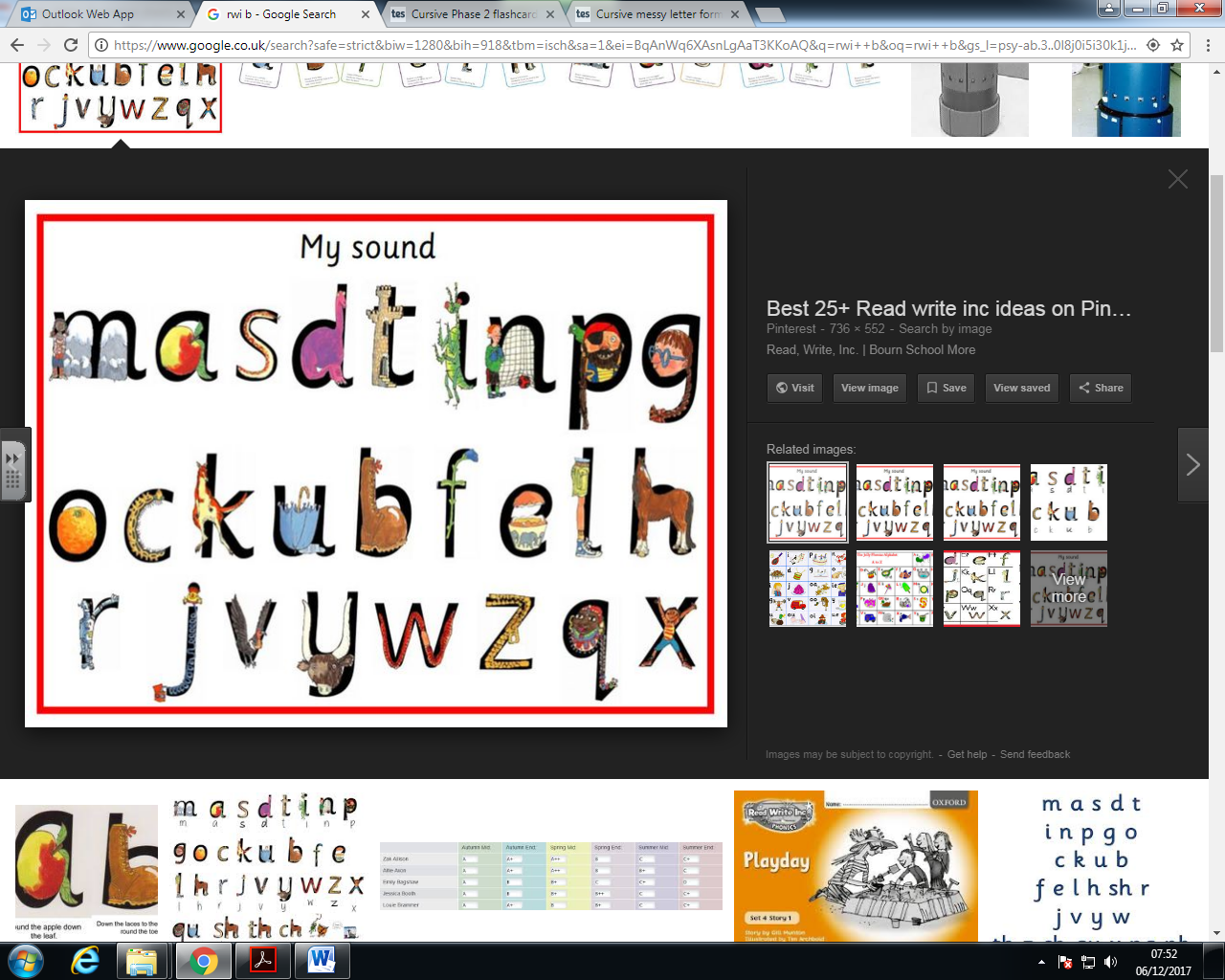 Away we go… lift off the top and scoop out the egg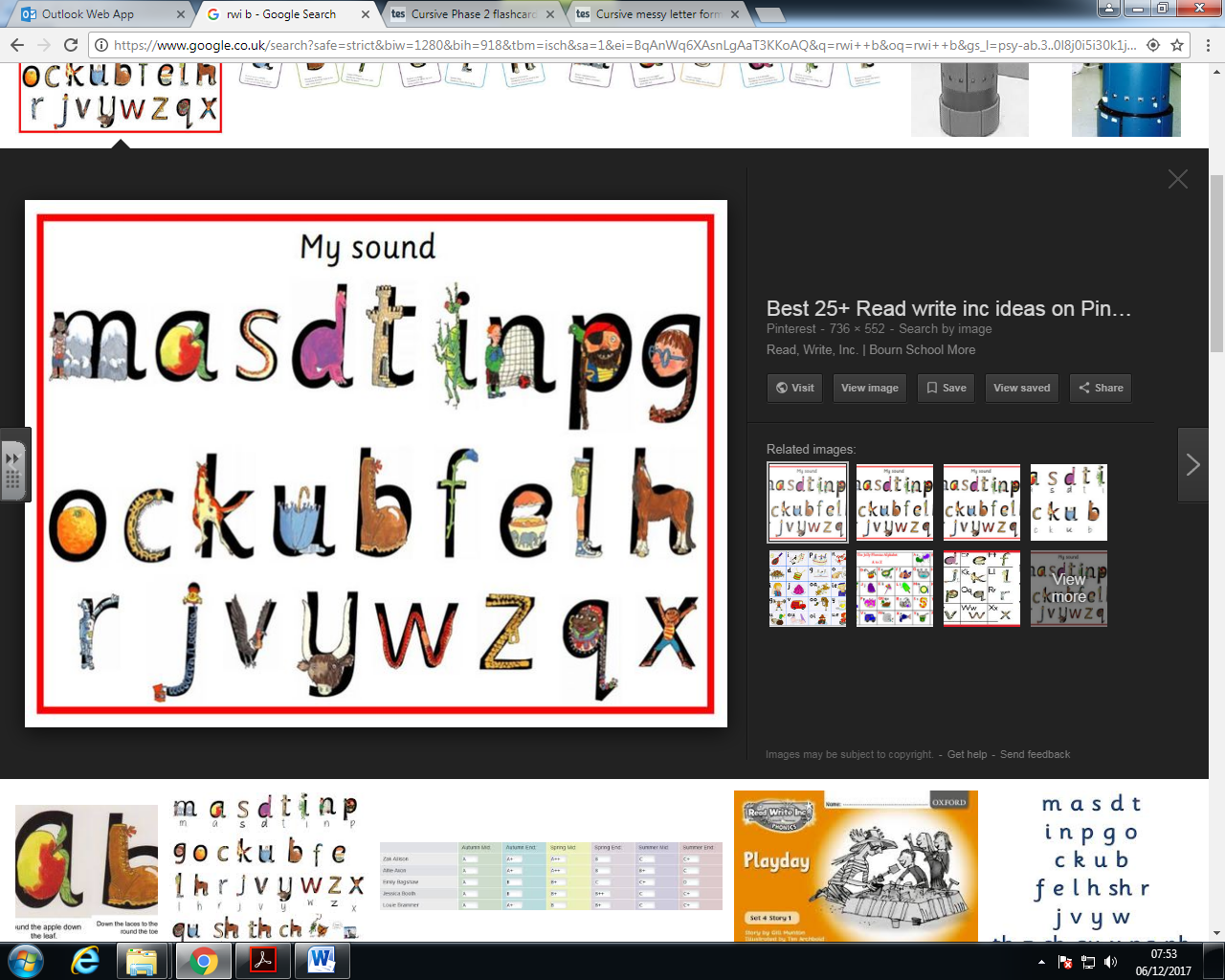 Away we go… down the stem and draw the leaf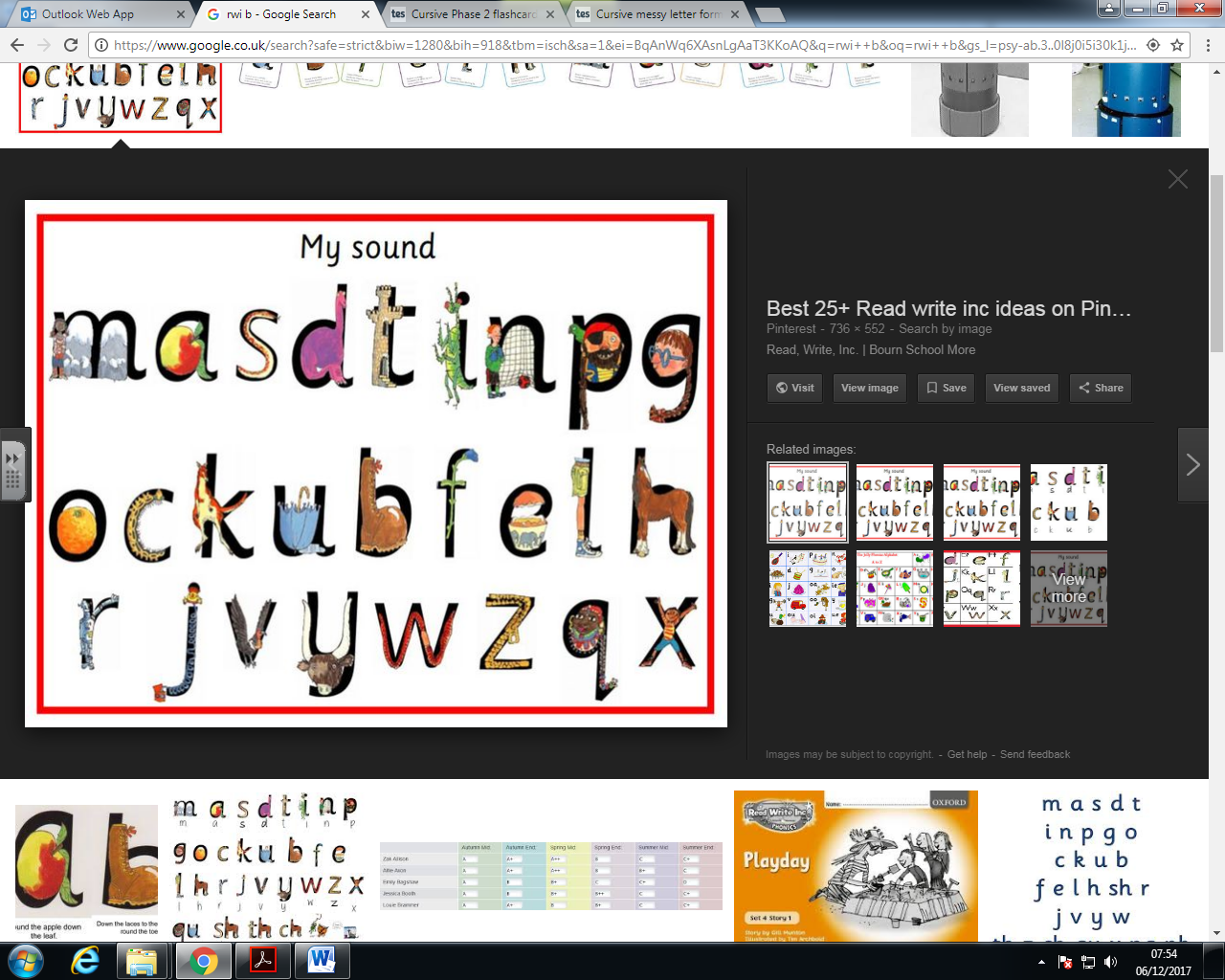 Away we go… around the girl’s face, down her hair and give it a curl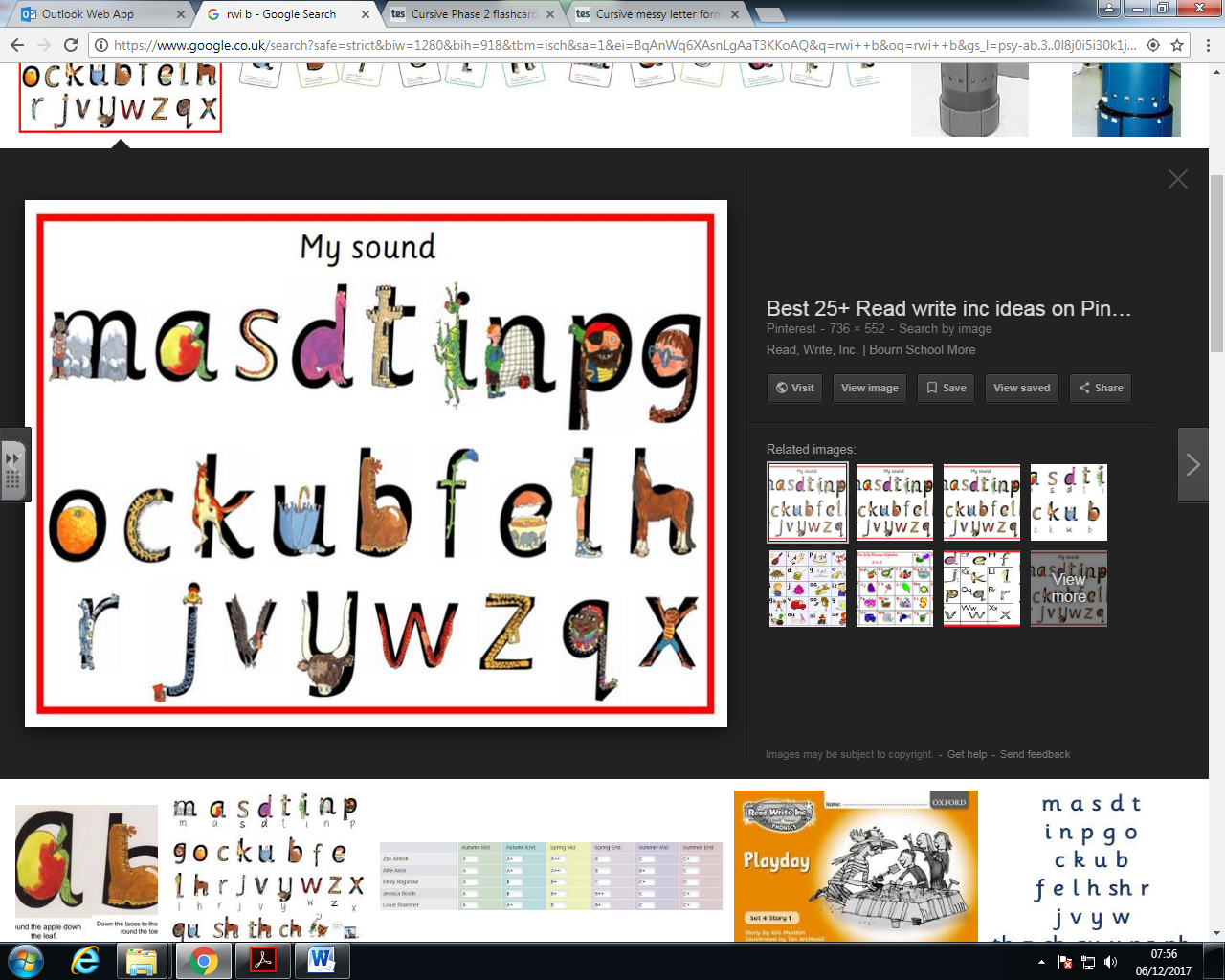 Away we go… down the head to the hooves then over his back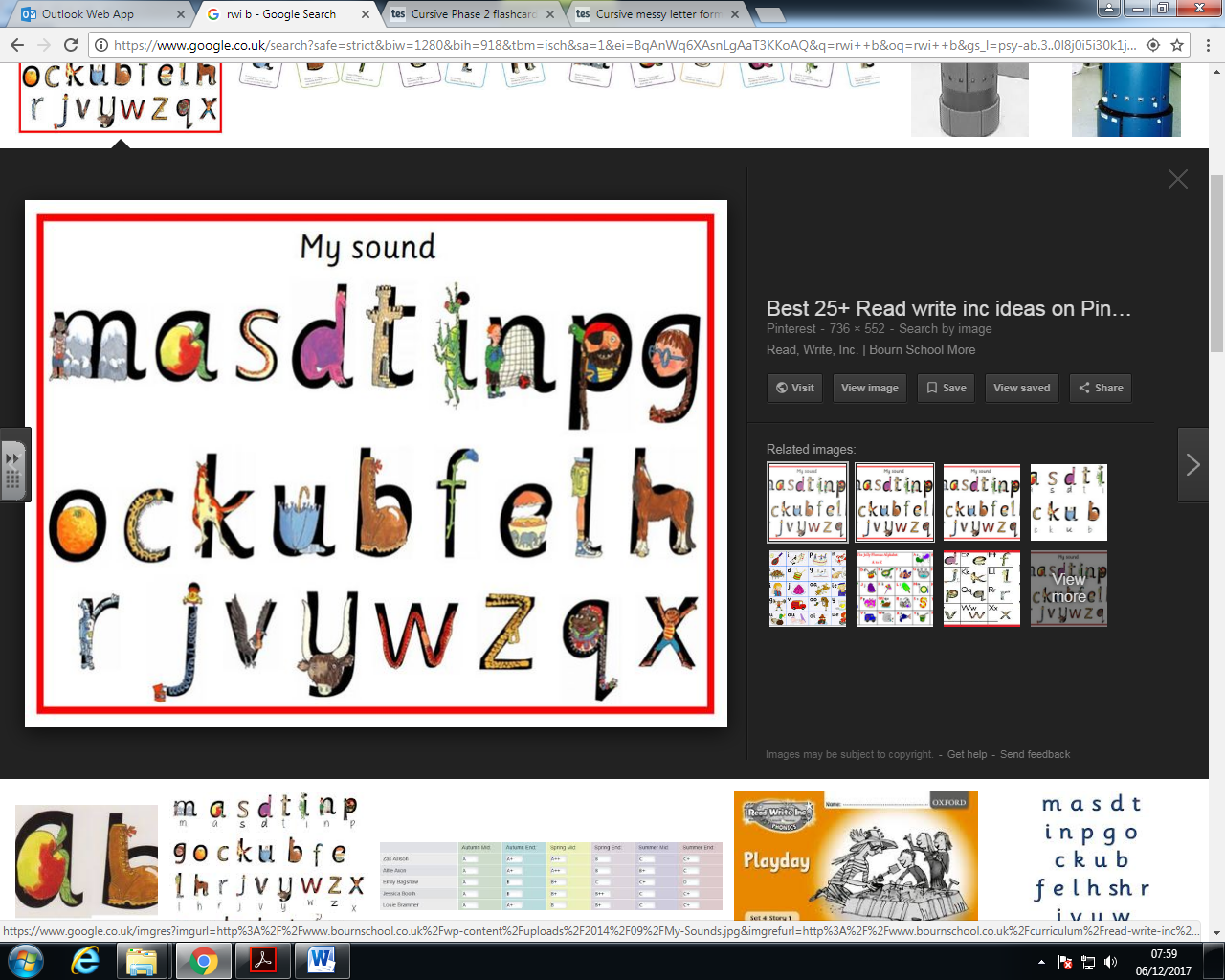 Away we go…down the insects body and a dot for the head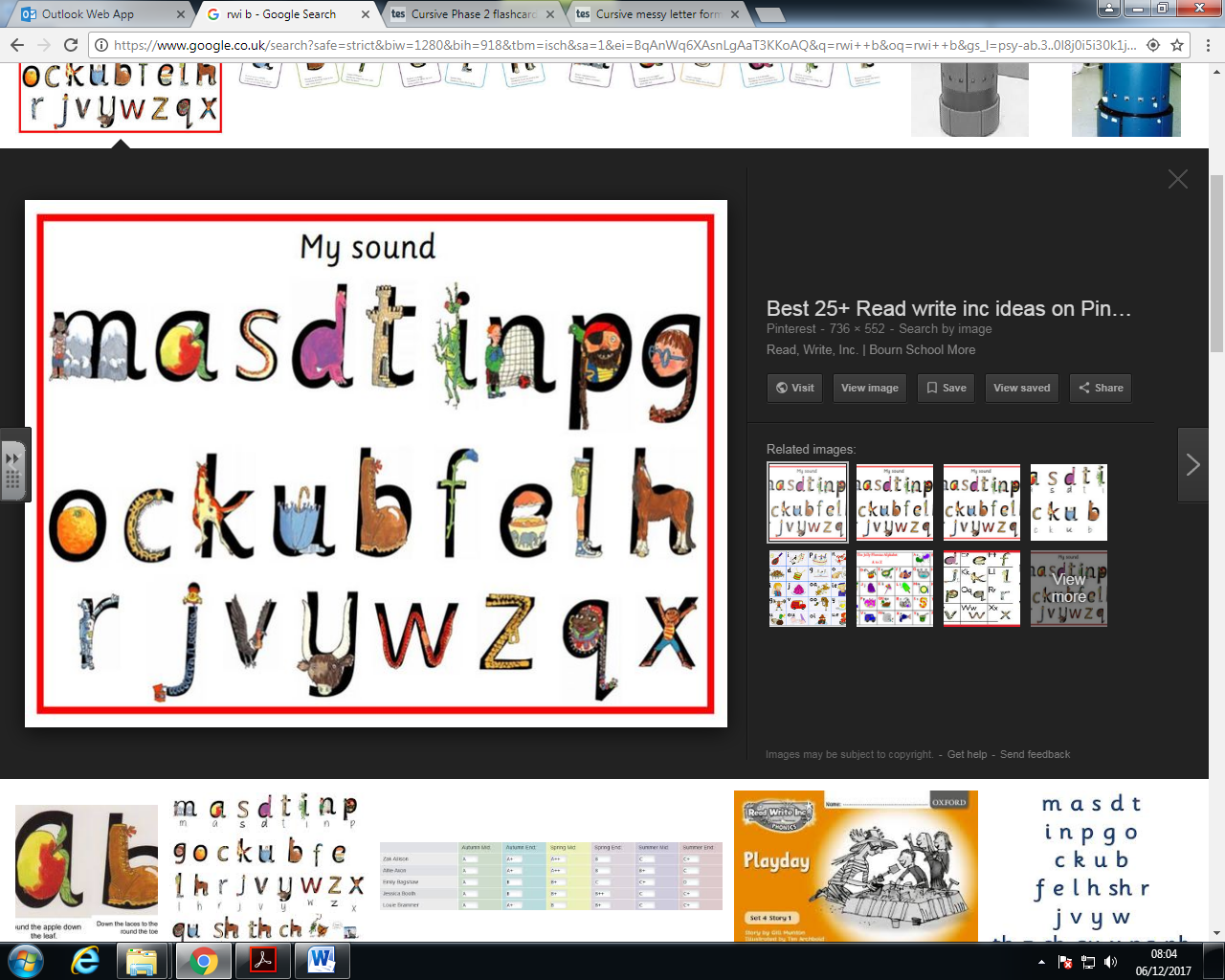 Away we go… down his body, curl and a dot for his head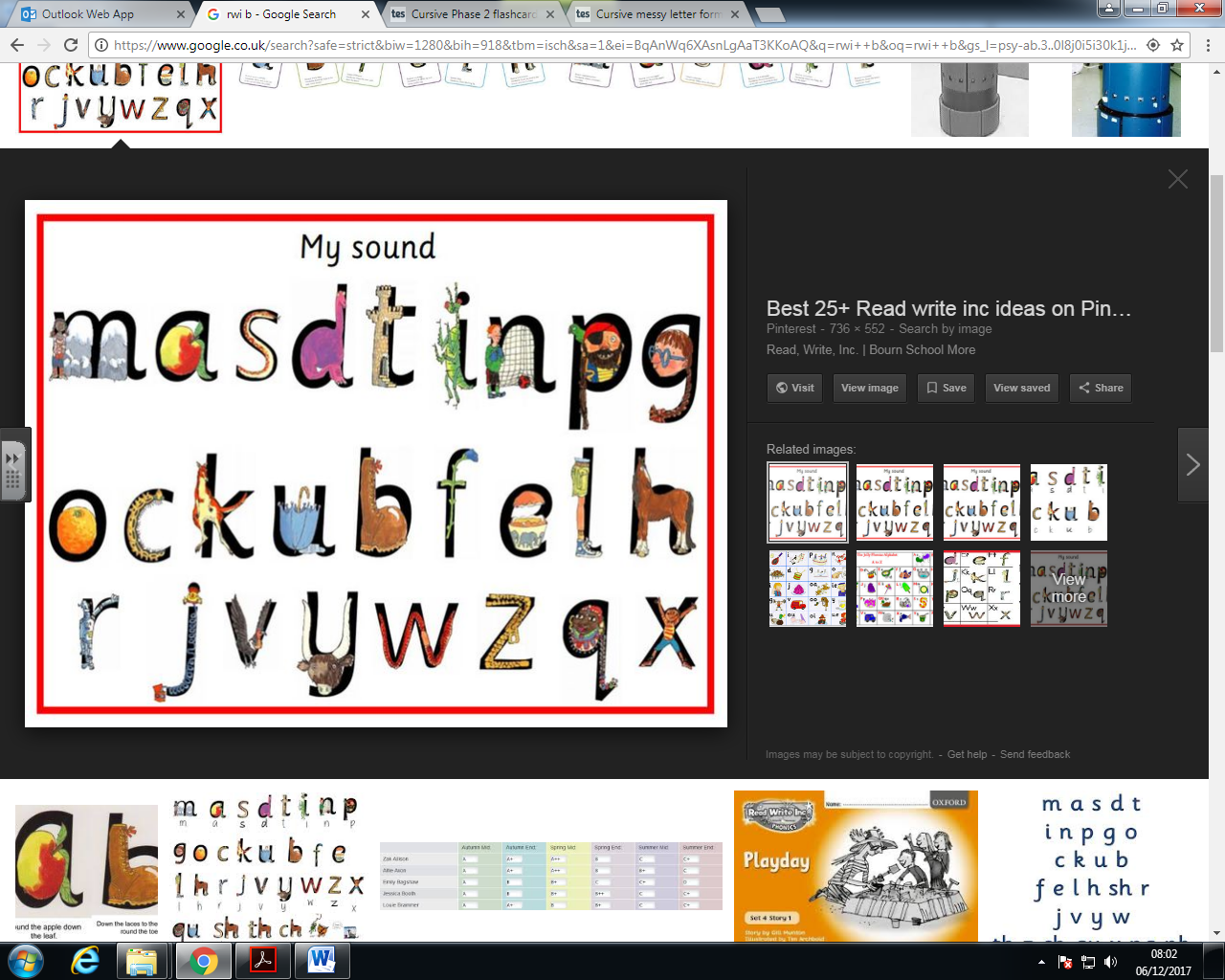 Away we go… down the kangaroo’s body, tail and legAway we go… down the long legAway we go… Down Maisie and over the two mountainsAway we go… down Nobby and over his netAway we go… around the orangeAway we go… down the pirate’s plait and around his face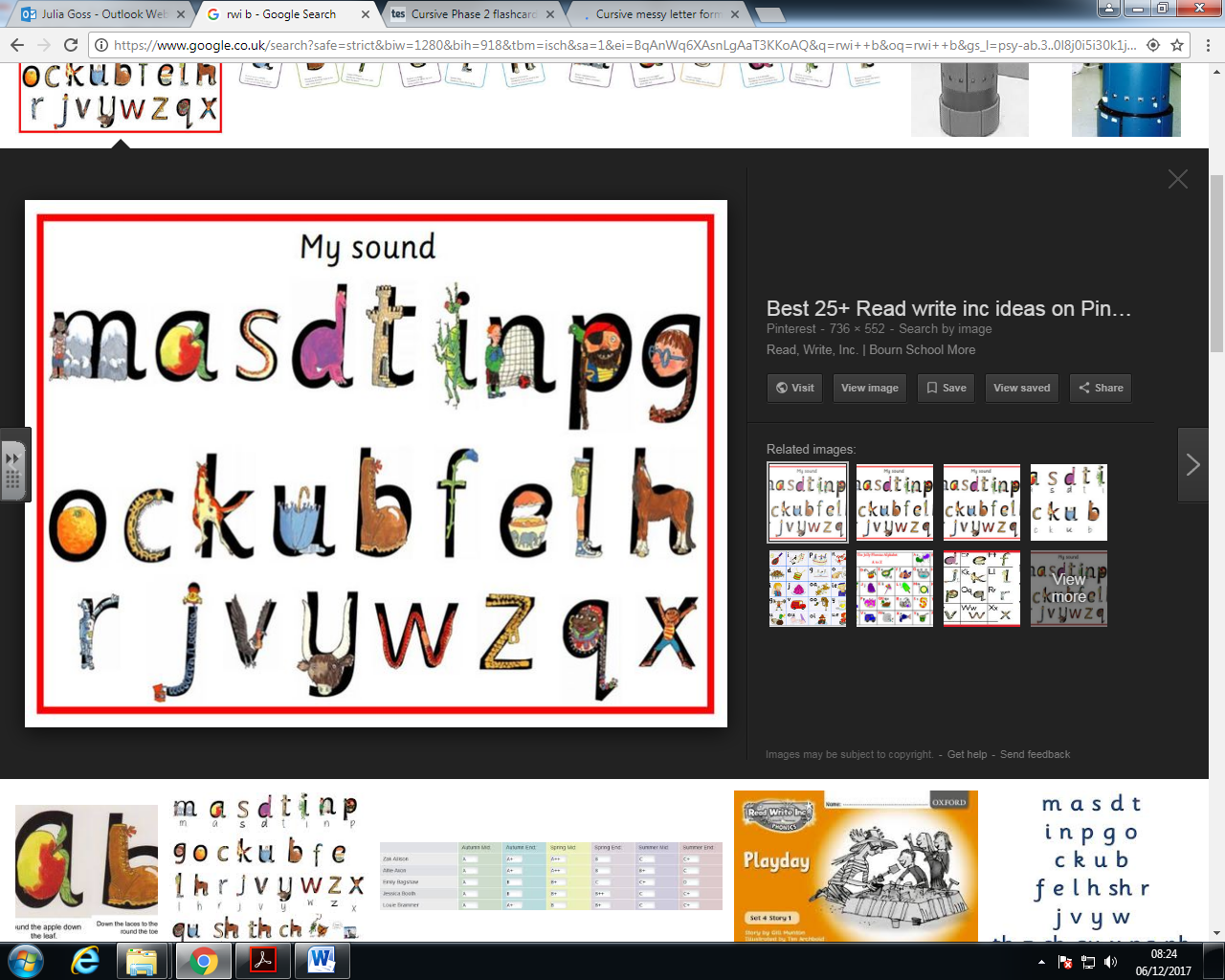 Away we go…around her head, up past her earring, down her hair and flick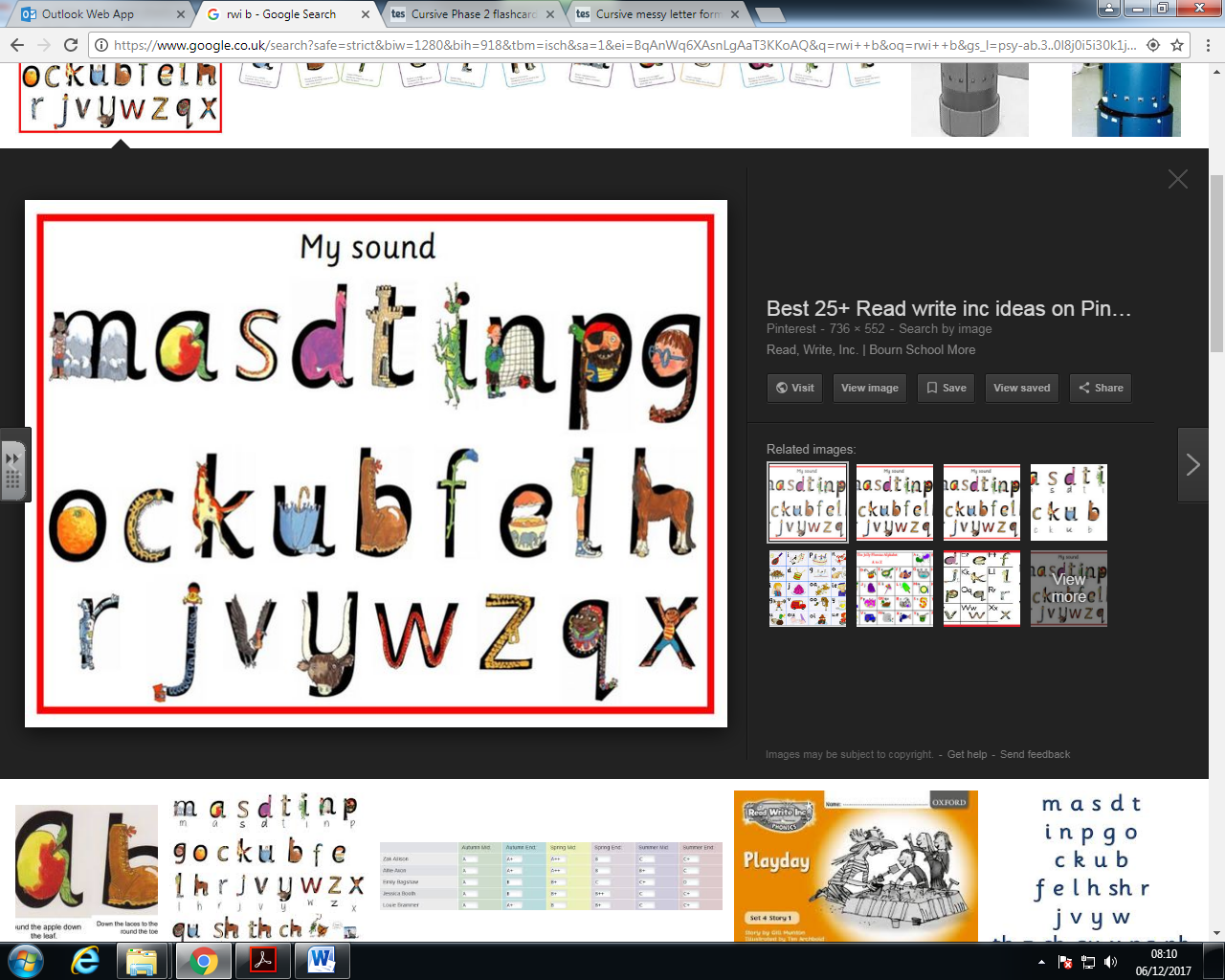 Away we go… down the robot’s back and curl over his armAway we go… slither down the snakeAway we go… down the tower across the towerAway we go… down and under, up to the top and down to the puddleAway we go… down the wing, up the wingAway we go… down, up, down, upAway we go… down the arm and leg, repeat the other sideAway we go…down a horn, up a horn and under the headAway we go… zig, zag, zig